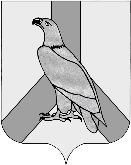            АДМИНИСТРАЦИЯ            ДАЛЬНЕРЕЧЕНСКОГО ГОРОДСКОГО ОКРУГА           ПРИМОРСКОГО КРАЯ         ПОСТАНОВЛЕНИЕ 	_________________                г.  Дальнереченск		            № _____О внесении изменений в постановление от 18 августа 2015 г. № 876 администрации Дальнереченского городского округа «Об утверждении Ведомственного перечня муниципальных услуг (работ), оказываемых (выполняемых) бюджетными учреждениями, подведомственными МКУ «Управление культуры Дальнереченского городского округа», в качестве основных видов деятельностиВ соответствии с постановлениями администрации Дальнереченского 
городского округа от 29 мая 2015 года № 605 «О формировании, ведении и утверждении ведомственных перечней муниципальных услуг и работ, оказываемых и выполняемых муниципальными учреждениями Дальнереченского городского округа на 2016 и последующие годы», от 03 августа 2012 года № 930 «Об утверждении Порядка формирования муниципального задания и финансового обеспечения выполнения муниципального задания муниципальными автономными, бюджетными и казенными учреждениями Дальнереченского городского округа на очередной финансовый год и плановый период», администрация Дальнереченского городского округа ПОСТАНОВЛЯЕТ:         1. Внести изменения в постановление администрации Дальнереченского городского округа от 18 августа 2015 г. № 876 «Об утверждении Ведомственного перечня муниципальных услуг (работ), оказываемых (выполняемых) бюджетными учреждениями, подведомственными МКУ «Управление культуры Дальнереченского городского округа», в качестве основных видов деятельности:         -  в приложении № 1 по строке 2 в графе 15  единицей измерения по показателям, характеризующих качество муниципальной услуги, оказываемой МБУ ДО «ДШИ» - «Реализация дополнительных общеобразовательных предпрофессиональных программ в области искусства»: «доля детей, осваивающих дополнительные образовательные программы в образовательном учреждении», «доля детей, ставшими победителями и призерами всероссийских и международных мероприятий» и «доля родителей (законных представителей), удовлетворенных условиями и качеством предоставляемой образовательной услуги» считать «процент».3. Настоящее постановление вступает в силу с 01 марта 2017 года. Глава администрации     Дальнереченского городского округа                                           С.И. Васильев